Intellectual Property and Health Innovation  Challenges for the Futureorganized bythe World Intellectual Property Organizationandthe Hellenic Industrial Property Organization (OBI), April 28, 2014provisional program8:30 – 9:00	Registration9:00 – 9:15	OPENING SESSION	Chaired	by:	Ms. Lia Athanasiou, Professor, Law School, Kapodistrean, University Athens, Athens	Welcome addresses by:	Μr. Athanasios Skordas, Deputy Minister for Development and Competitiveness,  	Professor Constantine Polyzogopoulos, President, Administrative Council, Hellenic Industrial Property Organization (OBI), Athens9:15 – 9:30		Key note Speech:  Intellectual Property, Innovation and Health:  The Need for Equilibrium 	Mr. Francis Gurry, Director General, World Intellectual Property Organization (WIPO), Geneva9.30 – 13.00	SESSION I 	Chaired 	by:	Ms. Lia Athanasiou9:30 – 10:00	Topic 1:	Medical Innovation 	Speaker: 	Mr. Paolo Macchiarini, Professor, Director of Advanced Center for 		Regenerative Medicine, Karolinska Institute, 10:00 – 10:40	Topic 2:	Promoting Access to Medical Technologies and Innovation 		Speakers:	Dr. Peter Beyer, Senior Advisor, World Health Organization			(WHO), Geneva			Mr. Anthony Taubman, Director, Intellectual Property Division			World Trade Organization (WTO), Geneva10:40 – 11:00	Topic 3:	Exceptions and Limitations to Patent Rights;  Patent-related Flexibilities under TRIPS and  Declaration		Speaker:	Ms. Catherine Margellou, Director, Legal Support, Industrial		Property Organization (OBI), Athens11:00 – 11:30	Coffee Break11:30 – 12:00	Topic 4:	Research and Innovation in Drug Discovery and Diagnostics.Challenges and Problems.	Speaker:	Dr. Alexander Pintzas, Director, , Medicinal		Chemistry and Biotechnology, National Hellenic Research		Foundation, 12:00 – 12:30	Topic 5:	Commercializing research into patentable Inventions; Intellectual			Property Strategy	Speaker: 	Mr. Konstantinos Frouzis, President of the Hellenic Association of 			Pharmaceutical Companies (SFEE),  12:30 – 13:00	Topic 6:	Open Innovation Collaboration in Pharmaceutical Research 	Speaker:	Mr. Andrew-Stephen Brown, Head of Intellectual			Property Department, Pharmathen Pharmaceuticals, 13:00 – 14:30	Lunch Break14.30 – 17.30	SESSION II 	Chaired 	by:		Ms. Aristea Sinanioti-Maroudi, Professor, CommercialLaw, University of Piraeus, Athens, Greece14:30 – 15:00	Topic 7:	The EU Public Health Policy Ensuring Access to Medicines 	Speaker:	Μr. Sib Hayer, Policy Advisor, Intellectual Property & Public 			Procurement Unit, DG Trade, European Commission, 15:00 – 15:30	Topic 8:	New Business Models in Financing Innovation; Public-Private			Partnerships;  WIPO Re:Search	Speaker:	Mr. Thomas Bombelles, Head, Global Health, WIPO15:30 – 16:00	Topic 9:	Competition Policy; Enforcement Issues	Speaker:	Mr. Paul Csiszár, Director of Basic Industries, Manufacturing and		Agriculture, DG Competition, European Commission, Brussels16:00 – 16:30	Coffee Break16:30 – 17:30 	Topic 10:	Panel Discussion:  The Role of Patents in Fostering Health			Innovation and Access to MedicinesModerator:	Dr. Nikolaos Lyberis, Managing Partner, Law Firm Vayanos Kostopoulos, 	Panelists:	Mr. Andrew-Stephen Brown, Head of Intellectual Property			Department, Pharmathen PharmaceuticalsMr. Georgios Kourgias, Legal Counsel & Compliance Manager, AbbVie Pharmaceuticals S.A.Dr. Paschalis Sideras, PhD, Investigator A, Director, Centre of Clinical, Experimental Surgery and Translational Research, Biomedical    of  (BRFAA)		Mr. Thomas Bombelles			Μr. Sib Hayer 17:30 – 18:00		CLOSING SESSIONEEE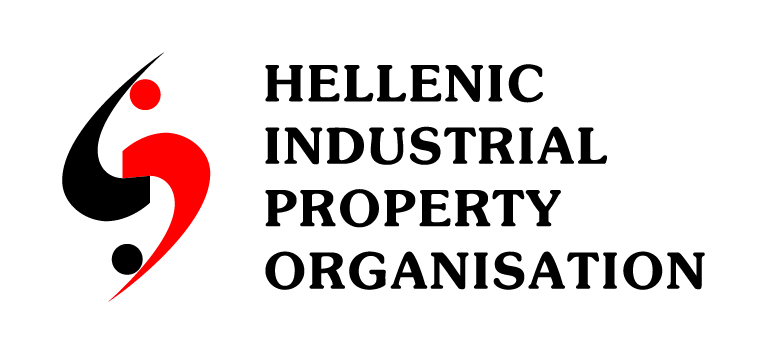 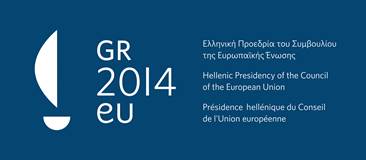 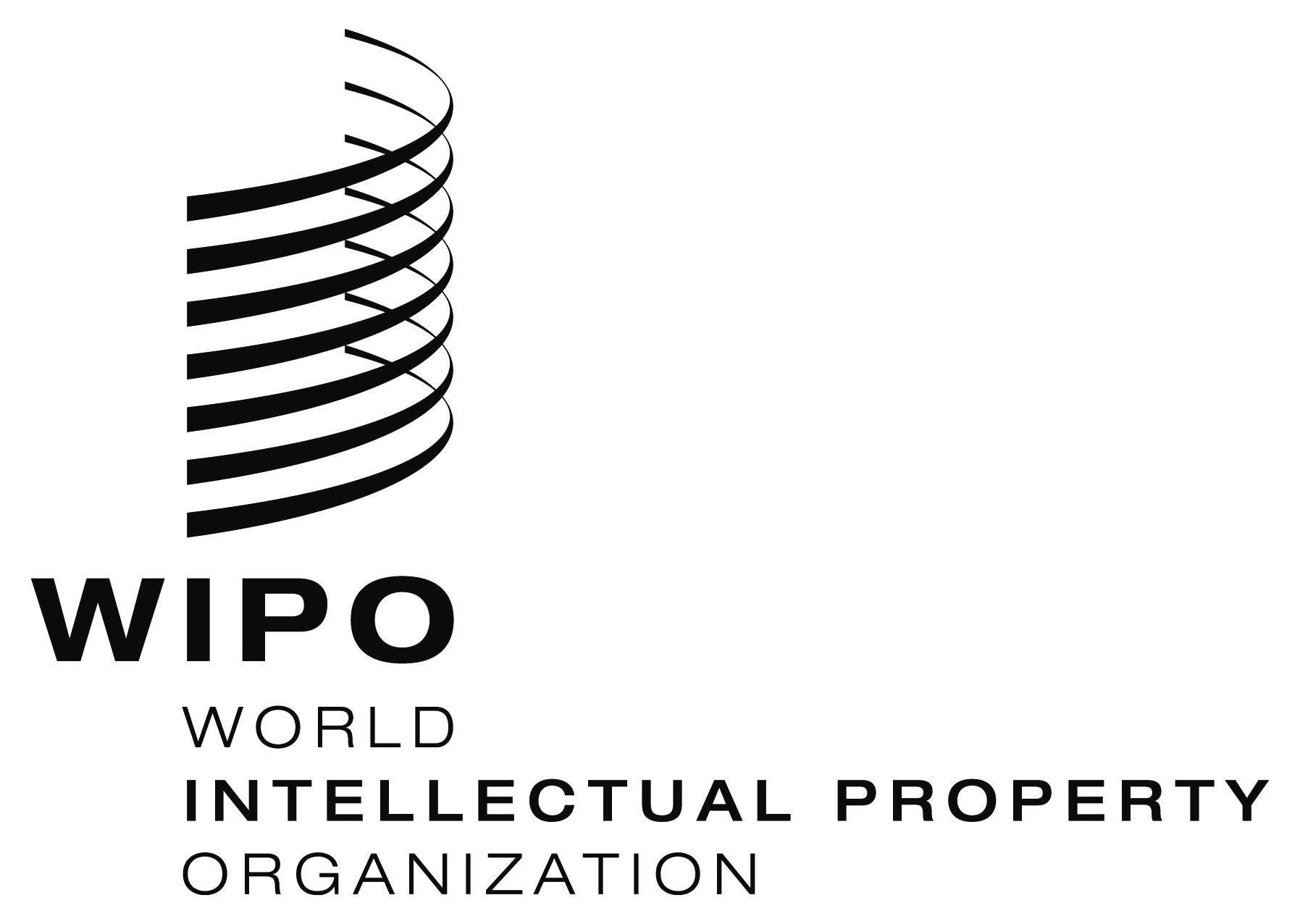 international conferenceinternational conferenceinternational conference  WIPO/IP/ATH/14/INF/1 Prov.    WIPO/IP/ATH/14/INF/1 Prov.    WIPO/IP/ATH/14/INF/1 Prov.  ORIGINAL: english ORIGINAL: english ORIGINAL: english DATE:  april 2014 DATE:  april 2014 DATE:  april 2014 